EXERCICE 2 – Génétique et évolution L’apicoplaste, une cible thérapeutiqueLes Apicomplexa constituent un groupe de parasites responsables de maladies graves chez l’être humain, telles que le paludisme et la toxoplasmose. Les parasites responsables de ces deux maladies infestent plusieurs centaines de millions de personnes chaque année et causent la mort de près d'un million d'entre elles. L'absence de vaccin efficace et l'émergence rapide de souches multi-résistantes aux traitements soulignent l'urgence de développer de nouvelles voies thérapeutiques. QUESTION : présenter les arguments cellulaires, biochimiques et évolutifs ayant permis aux scientifiques de développer de nouvelles voies thérapeutiques contre les parasites responsables du paludisme et de la toxoplasmose Vous organiserez votre réponse selon une démarche de votre choix intégrant des données des documents et les connaissances complémentaires nécessaires.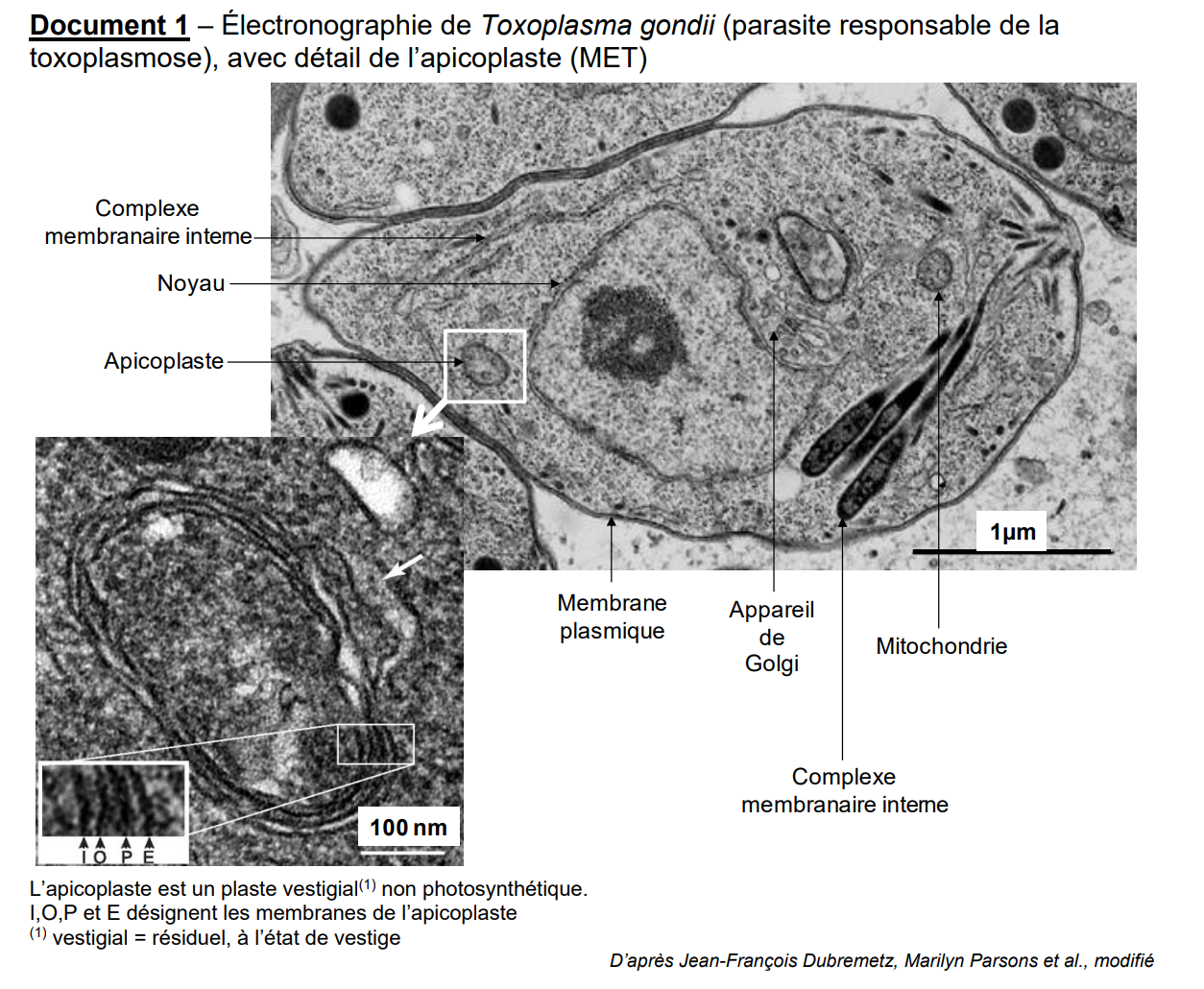 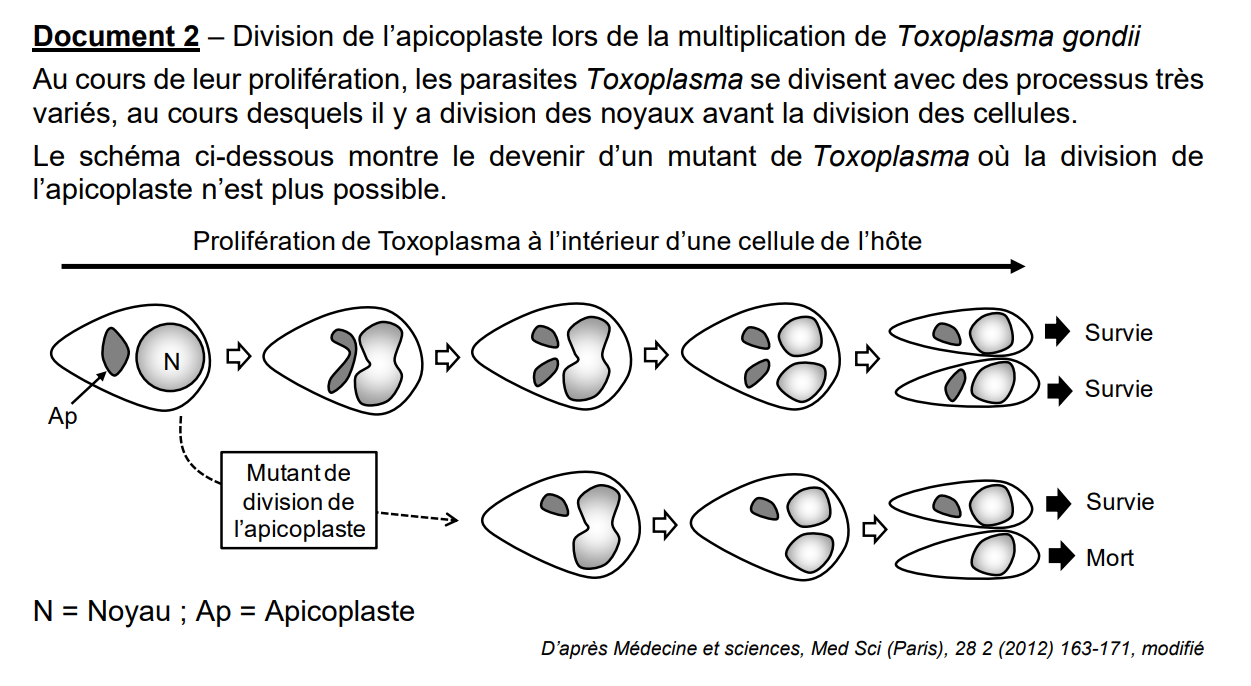 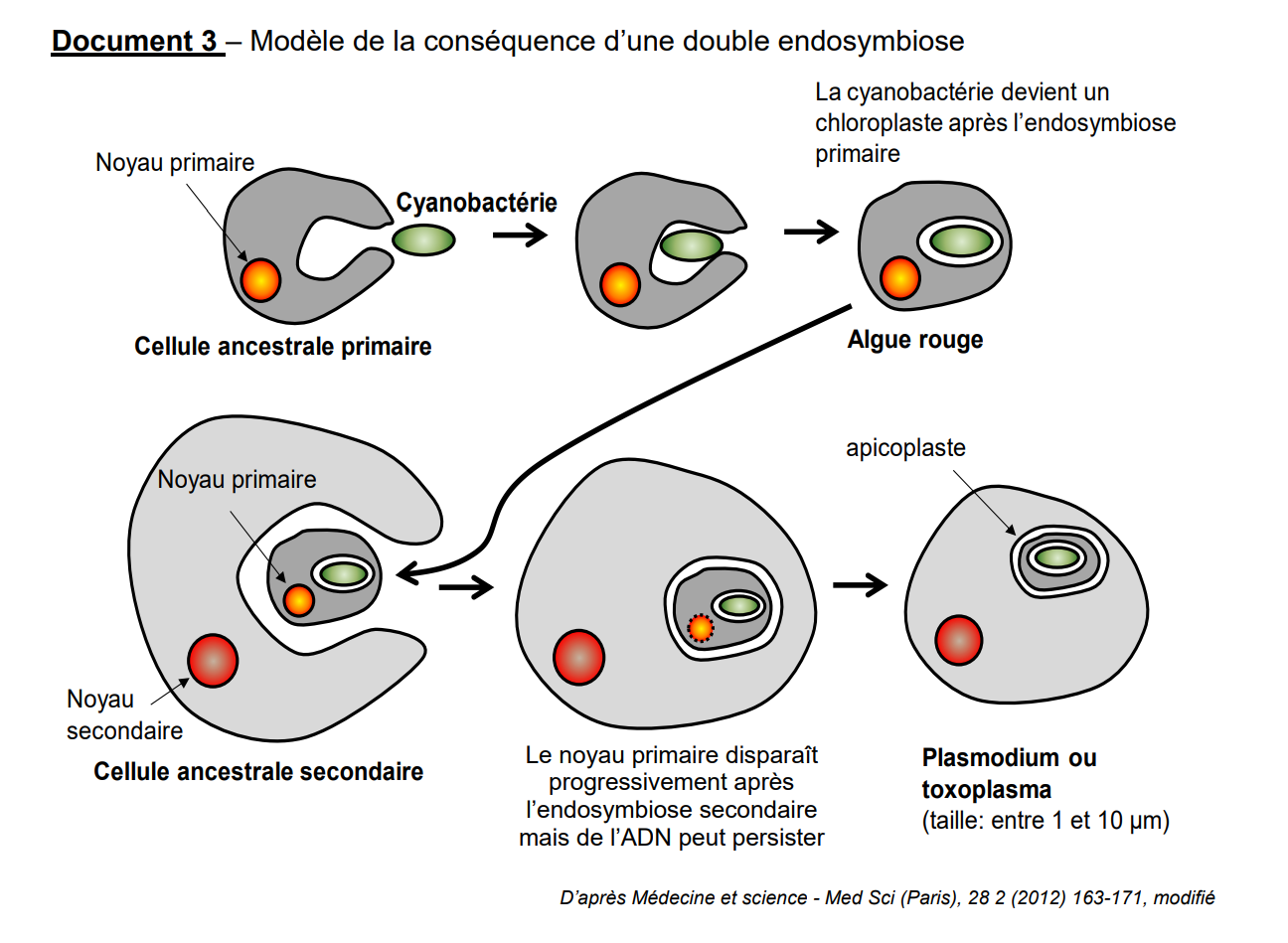 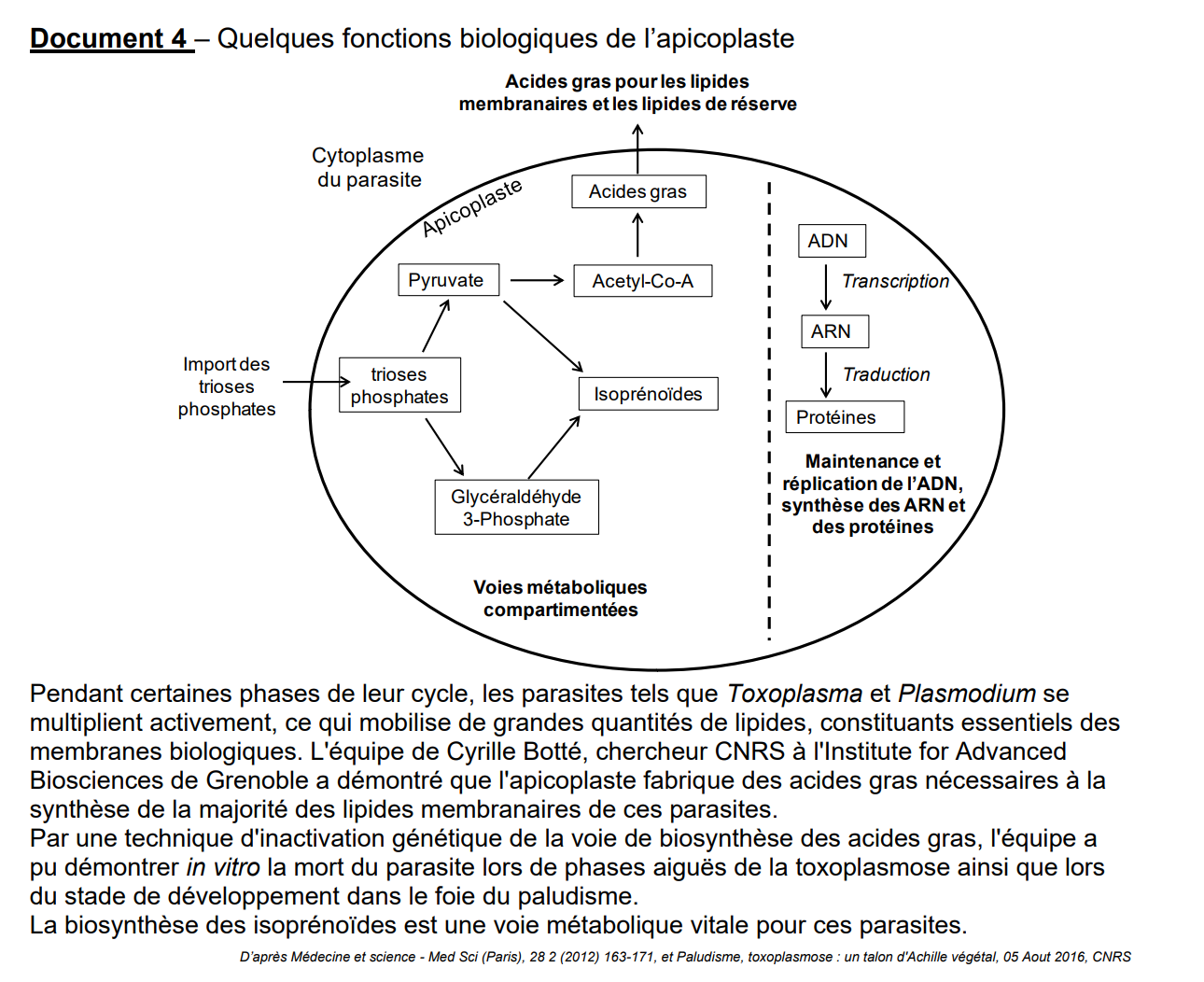 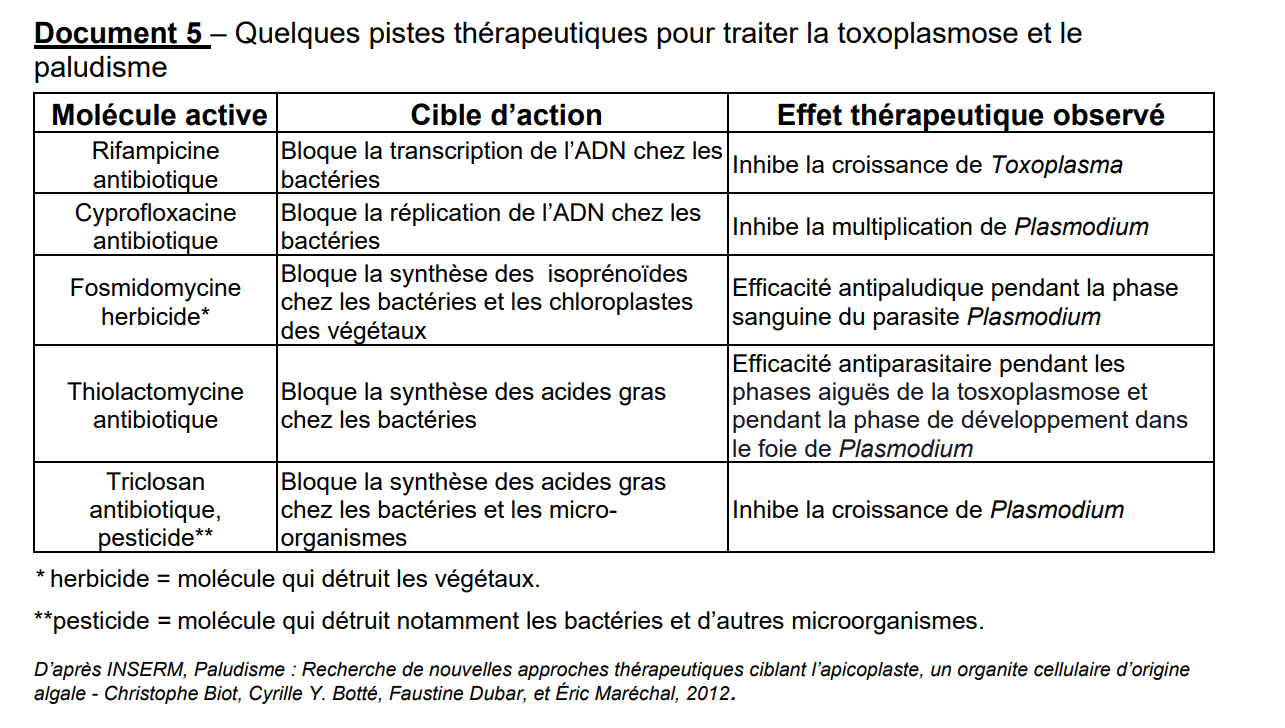 